Sri Lanka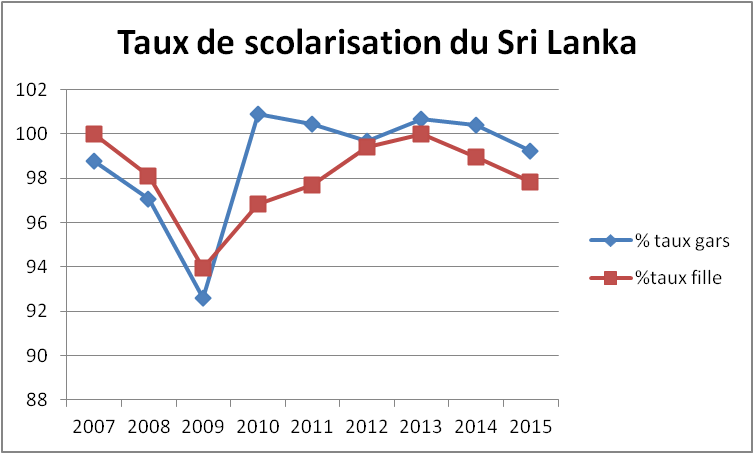 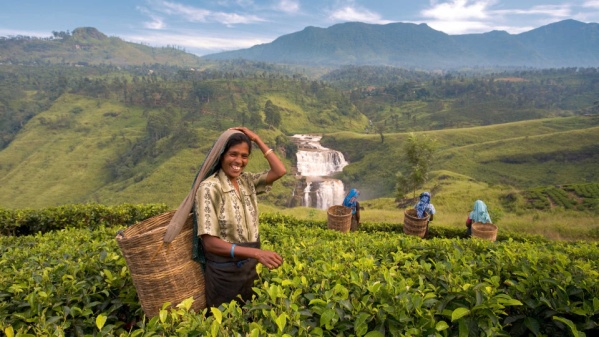 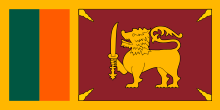 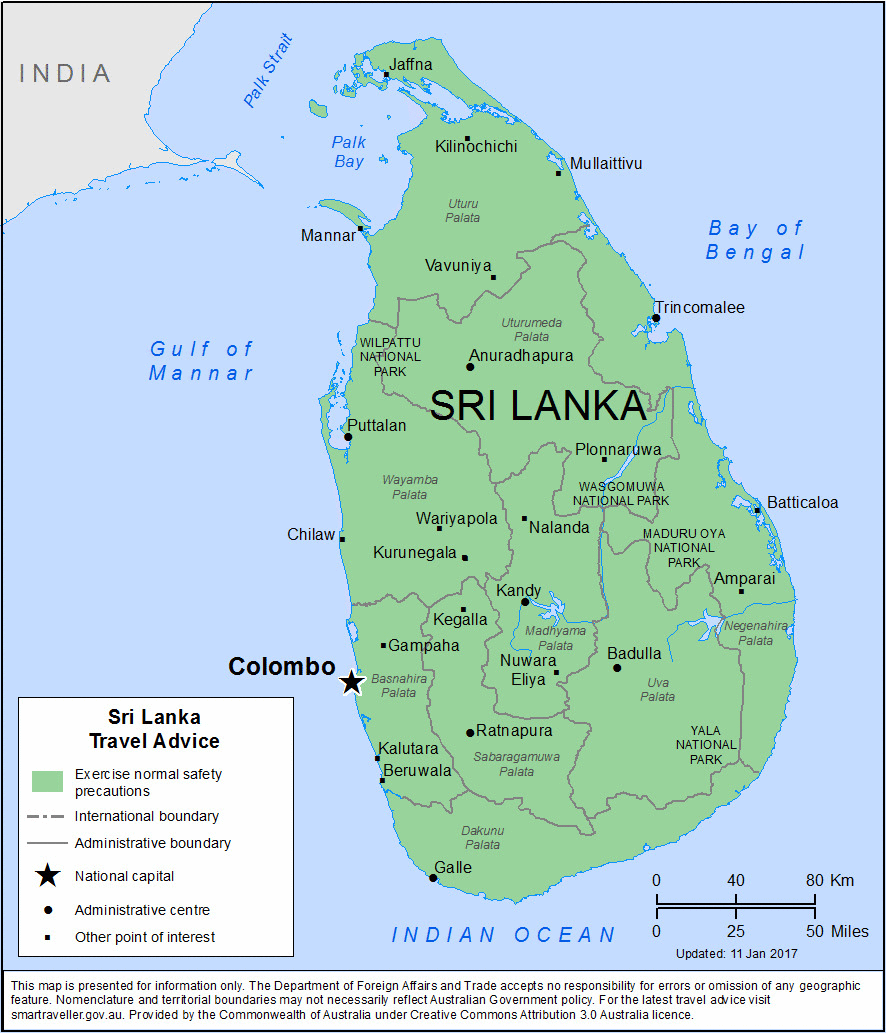 Sri Lankataux de scolarisationtaux de scolarisationAnnées% taux gars%taux fille200798,77100200897,0798,1200992,5893,942010100,996,852011100,4697,68201299,6799,42013100,69100,012014100,4298,95201599,2597,84